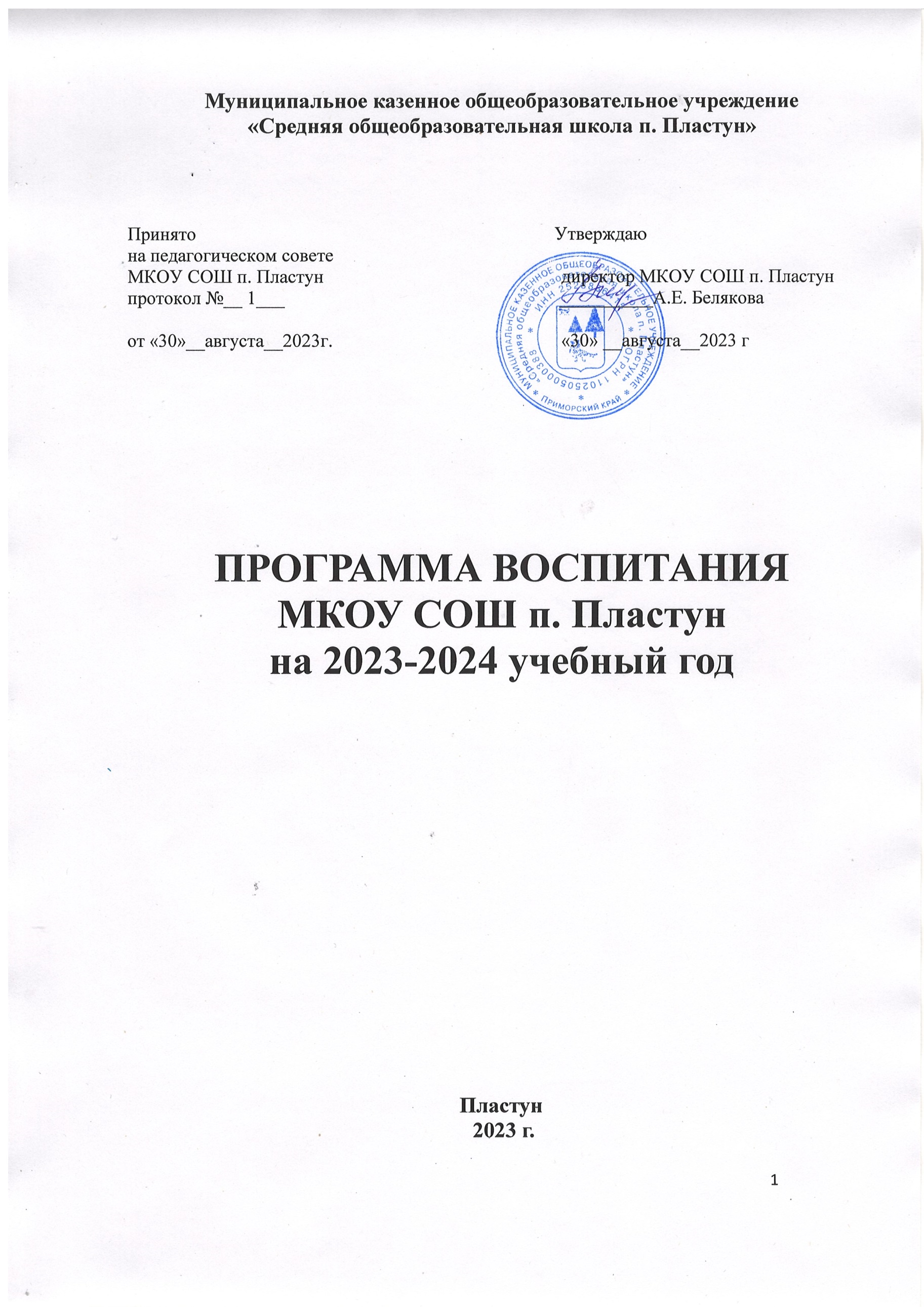 ПРОГРАММА ВОСПИТАНИЯМКОУ СОШ п. Пластунна 2023-2024 учебный годПластун 2023 г.СОДЕРЖАНИЕПояснительная записка	3РАЗДЕЛ 1. ЦЕЛЕВОЙ	51.1 Цель и задачи воспитания обучающихся	51.3 Целевые ориентиры результатов воспитания	8РАЗДЕЛ 2. СОДЕРЖАТЕЛЬНЫЙ	172.1 Уклад общеобразовательной организации	172.2 Виды, формы и содержание воспитательной деятельности	19РАЗДЕЛ 3. ОРГАНИЗАЦИОННЫЙ	333.1 Система поощрения социальной успешности и проявлений активной жизненной позиции обучающихся	363.2 Анализ воспитательного процесса	38Перечень основных государственных и народных праздников, памятных дат в календарном плане воспитательной работы……………………………………40Примерный календарный план воспитательной работы	41ПОЯСНИТЕЛЬНАЯ ЗАПИСКА  Программа воспитания МКОУ СОШ п. Пластун разработана в соответствии с методическими рекомендациями «Примерная программа воспитания», утвержденными 18.05.2023 года на заседании Федерального учебно-методического объединения общему образованию, сформированными согласно Федеральным государственным образовательным стандартам.Согласно Федеральному закону 273-ФЗ «Об образовании в Российской Федерации» и обновленным федеральным государственным стандартам (ФГОС) программа воспитания становится частью основных образовательных программ общего образования, а в процесс воспитания детей в образовательных организациях в качестве его основы включаются конституционные и национальные ценности российского общества.          Рабочая программа воспитания предназначена для планирования и организации системной воспитательной деятельности школы; разработана и утверждена с участием коллегиальных органов управления общеобразовательной организации, в том числе совета обучающихся, совета родителей (законных представителей); реализуется в единстве урочной и внеурочной деятельности, осуществляемой совместно с семьёй и другими участниками образовательных отношений, социальными институтами воспитания; предусматривает приобщение обучающихся к российским традиционным духовным ценностям, включая ценности своей этнической группы, правилам и нормам поведения, принятым в российском обществе на основе российских базовых конституционных норм и ценностей; историческое просвещение, формирование российской культурной и гражданской идентичности обучающихся. Программа направлена на создание условий гармоничного включения, обучающихся в социальный мир и налаживание ответственных взаимоотношений с окружающими их людьми. В центре программы находится личностное развитие обучающихся, формирование у них системных знаний о различных аспектах развития России и мира. Одним из результатов реализации программы станет приобщение обучающихся к российским традиционным духовным ценностям, правилам и нормам поведения в российском обществе. Программа призвана обеспечить достижение учащимися личностных результатов, указанных во ФГОС: готовность обучающихся к саморазвитию; мотивацию к познанию и обучению; ценностные установки и социально-значимые качества личности; активное участие в социально-значимой деятельности.РАЗДЕЛ 1. ЦЕЛЕВОЙ        Участниками образовательных отношений являются педагогические и другие работники общеобразовательной организации, обучающиеся, их родители (законные представители), представители иных организаций, участвующие в реализации образовательного процесса в соответствии с законодательством Российской Федерации, локальными актами общеобразовательной организации. Родители (законные представители) несовершеннолетних обучающихся имеют преимущественное право на воспитание своих детей. Содержание воспитания обучающихся в общеобразовательной организации определяется содержанием российских базовых (гражданских, национальных) норм и ценностей, которые закреплены в Конституции Российской Федерации. Эти ценности и нормы определяют инвариантное содержание воспитания обучающихся. Вариативный компонент содержания воспитания обучающихся включает духовно-нравственные ценности культуры, традиционных религий народов России. Воспитательная деятельность в общеобразовательной организации планируется и осуществляется в соответствии с приоритетами государственной политики в сфере воспитания, установленными в Стратегии развития воспитания в Российской Федерации на период до 2025 года (Распоряжение Правительства Российской Федерации от 29.05.2015 № 996-р). Приоритетной задачей Российской Федерации в сфере воспитания детей является развитие высоконравственной личности, разделяющей российские традиционные духовные ценности, обладающей актуальными знаниями и умениями, способной реализовать свой потенциал в условиях современного общества, готовой к мирному созиданию и защите Родины. 1.1 Цель и задачи воспитания обучающихсяСовременный российский национальный воспитательный идеал —высоконравственный, творческий, компетентный гражданин России, принимающий судьбу Отечества как свою личную, осознающий ответственность за настоящее и будущее страны, укоренённый в духовных и культурных традициях многонационального народа Российской Федерации. В соответствии с этим идеалом и нормативными правовыми актами Российской Федерации в сфере образования цель воспитания обучающихся в общеобразовательной организации: развитие личности, создание условий для самоопределения и социализации на основе социокультурных, духовно-нравственных ценностей и принятых в российском обществе правил и норм поведения в интересах человека, семьи, общества и государства, формирование у обучающихся чувства патриотизма, гражданственности, уважения к памяти защитников Отечества и подвигам Героев Отечества, закону и правопорядку, человеку труда и старшему поколению, взаимного уважения, бережного отношения к культурному наследию и традициям многонационального народа Российской Федерации, природе и окружающей среде.Задачи воспитания обучающихся в общеобразовательной организации: усвоение ими знаний норм, духовно-нравственных ценностей, традиций, которые выработало российское общество (социально значимых знаний); формирование и развитие личностных отношений к этим нормам, ценностям, традициям (их освоение, принятие); приобретение соответствующего этим нормам, ценностям, традициям социокультурного опыта поведения, общения, межличностных и социальных отношений, применения полученных знаний; достижение личностных результатов освоения общеобразовательных программ в соответствии с ФГОС. Личностные результаты освоения обучающимися общеобразовательных программ включают осознание российской гражданской идентичности, сформированность ценностей самостоятельности и инициативы, готовность обучающихся к саморазвитию, самостоятельности и личностному самоопределению, наличие мотивации к целенаправленной социально значимой деятельности, сформированность внутренней позиции личности как особого ценностного отношения к себе, окружающим людям и жизни в целом.Воспитательная деятельность в общеобразовательной организации планируется и осуществляется на основе аксиологического, антропологического, культурно-исторического, системно-деятельностного, личностно-ориентированного подходов и с учётом принципов воспитания: гуманистической направленности воспитания, совместной деятельности детей и взрослых, следования нравственному примеру, безопасной жизнедеятельности, инклюзивности, возрастосообразности.1.2 Направления воспитания         Программа реализуется в единстве учебной и воспитательной деятельности общеобразовательной организации по основным направлениям воспитания в соответствии с ФГОС:гражданское воспитание — формирование российской гражданской идентичности, принадлежности к общности граждан Российской Федерации, к народу России как источнику власти в Российском государстве и субъекту тысячелетней российской государственности, уважения к правам, свободам и обязанностям гражданина России, правовой и политической культуры;патриотическое воспитание — воспитание любви к родному краю, Родине, своему народу, уважения к другим народам России; историческое просвещение, формирование российского национального исторического сознания, российской культурной идентичности;духовно-нравственное воспитание — воспитание на основе духовно-нравственной культуры народов России, традиционных религий народов России, формирование традиционных российских семейных ценностей; воспитание честности, доброты, милосердия, справедливости, дружелюбия и взаимопомощи, уважения к старшим, к памяти предков;эстетическое воспитание — формирование эстетической культуры на основе российских традиционных духовных ценностей, приобщение к лучшим образцам отечественного и мирового искусства;физическое воспитание, формирование культуры здорового образа жизни и эмоционального благополучия — развитие физических способностей с учётом возможностей и состояния здоровья, навыков безопасного поведения в природной и социальной среде, чрезвычайных ситуациях;трудовое воспитание — воспитание уважения к труду, трудящимся, результатам труда (своего и других людей), ориентация на трудовую деятельность, получение профессии, личностное самовыражение в продуктивном, нравственно достойном труде в российском обществе, достижение выдающихся результатов в профессиональной деятельности;экологическое воспитание — формирование экологической культуры, ответственного, бережного отношения к природе, окружающей среде на основе российских традиционных духовных ценностей, навыков охраны, защиты, восстановления природы, окружающей среды;ценности научного познания — воспитание стремления к познанию себя и других людей, природы и общества, к получению знаний, качественного образования с учётом личностных интересов и общественных потребностей.1.3 Целевые ориентиры результатов воспитания         Целевые ориентиры результатов воспитания сформулированы на уровнях начального общего, основного общего, среднего общего образования по направлениям воспитания в соответствии с ФГОС.Целевые ориентиры результатов воспитания на уровне начального общего образования.Целевые ориентиры результатов воспитания на уровне основного общего образования.Целевые ориентиры результатов воспитания на уровне среднего общего образования.РАЗДЕЛ 2. СОДЕРЖАТЕЛЬНЫЙ2.1 Уклад общеобразовательной организацииМКОУ СОШ п. Пластун осуществляет образовательный процесс согласно лицензии и Устава в соответствии с уровнями образовательных программ, обеспечивая общедоступность и качество начального, основного и среднего общего образования.
          Несмотря на то, что школа расположена в районе, значительно удаленном от крупных городских центров, имеющаяся в поселке социальная инфраструктура дает возможность организовывать воспитательное пространство в рамках решения воспитательных задач и достижения целей, согласно базисным ценностям современного общества. В посёлке расположены и активно взаимодействуют со школой образовательное, спортивное и культурное учреждения, что позволяет привлечь их в рамках социально-педагогического партнёрства по различным направлениям воспитания обучающихся:  - Спортивный комплекс;- ДШИ (Детская школа искусств);- филиал ЦДТОгромное значение для посёлка и, соответственно, для школы имеет градообразующее предприятие ОАО «Тернейлес», которое дает высокий статус поселку, обеспечивая 100% трудоустройство населения, хороший уровень жизни, активизируя социальную активность. ОАО «Тернейлес» и его дочерние предприятия активно взаимодействуют со школой в проектной деятельности, экологической и профориентационной направленности, что является большим подспорьем в социализации обучающихся.В непосредственной близости от посёлка находится Сихотэ-Алинский заповедник, с работниками заповедника школа имеет тесные партнерские связи в рамках экологического воспитания школьников.МКОУ СОШ п. Пластун - это образовательное учреждение с многолетней историей, и в тоже время, современное, динамично развивающееся образовательное учреждение, в котором сохраняются лучшие традиции прошлого, осуществляется стремление к современному и инновационному будущему. Для обучающихся школы оборудованы просторные, эстетично оформленные классные кабинеты с современной школьной мебелью, интерактивным оборудованием, кабинетом робототехники. Холлы школы оформлены современно и эстетично, формируя культурную среду комфортного пребывания учащихся в школе.Основной контингент семей учащихся отличается хорошим уровнем мотивации на развитие детей и получении ими качественного образования. Образовательные модели школы (особенно начальной) построены на тесном взаимодействии с семьей, когда родители становятся активными участниками образовательного процесса, участвуя в совместных событиях и мероприятиях, социальных проектах и акциях.        Приоритетными формами и основными традициями в организации воспитательного процесса в МКОУ СОШ п. Пластун являются следующие позиции:- классные, общешкольные КТД, позволяющие вовлекать в общественно-активные дела до 100% учащихся школы и их родителей, осуществляя интеграцию воспитательных усилий педагогов;- важной чертой каждого ключевого дела и большинства используемых для воспитания других совместных дел педагогов и школьников является коллективная разработка, коллективное планирование, коллективное проведение и коллективный анализ их результатов (активно работает орган ученического самоуправления);- приветствуется творческий подход в любой активности разного уровня и направления, широко используя средства театральной педагогики;- в школе создаются такие условия, при которых по мере взросления ребенка увеличивается и его роль в совместных делах (от пассивного наблюдателя до организатора);- в проведении общешкольных дел отсутствует соревновательность между классами, поощряется конструктивное межклассное и межвозрастное взаимодействие школьников, а также их социальная активность; - педагоги школы ориентированы на формирование коллективов в рамках классов, кружков, секций и иных детских объединений, на установление в них доброжелательных и товарищеских взаимоотношений;- ключевой фигурой воспитания в школе является классный руководитель, реализующий по отношению к детям защитную, личностно развивающую, организационную, посредническую (в разрешении конфликтов) функции.Процесс воспитания в МКОУ СОШ п. Пластун основывается на следующих принципах взаимодействия всех участников образовательного процесса (педагогов, обучающихся и их родителей (законных представителей):- неукоснительное соблюдение законности и прав семьи и ребенка, соблюдения конфиденциальности информации о ребенке и семье, приоритета безопасности ребенка при нахождении в образовательной организации;- ориентир на создание в образовательной организации психологически комфортной среды для каждого ребенка и взрослого, без которой невозможно конструктивное взаимодействие школьников и педагогов; - реализация процесса воспитания главным образом через создание в гимназии детско-взрослых общностей, которые бы объединяли детей и педагогов яркими и содержательными событиями, общими позитивными эмоциями и доверительными отношениями друг к другу;- организация основных совместных дел школьников и педагогов, как предмета совместной организации комфортной образовательной среды;- системность, целесообразность и нешаблонность воспитания, как условия его эффективности.2.2 Виды, формы и содержание воспитательной деятельности       Рабочая программа воспитания реализуется в единстве урочной и внеурочной деятельности, совместно с семьей и другими институтами воспитания.       Рабочая программа воспитания предусматривает приобщение обучающихся к российским традиционным духовным ценностям, правилам и нормам поведения в российском обществе.       Рабочая программа воспитания реализуется с использованием форм, соответствующих возрастным и индивидуальным особенностям обучающихся, таких как: классный час, занятие внеурочной деятельностью, соревнование, конкурс, экскурсия, фестиваль, концерт, акция, творческая мастерская, карнавал, мастер-класс, секция, кружок и т.п.       В содержание Рабочей программы воспитания включены инвариантные и вариативные разделы, направленные на достижение цели воспитательного процесса школы.Раздел «Основные школьные дела»Основные школьные дела - это главные традиционные общешкольные мероприятия, в которых принимают участие школьники.Основные школьные дела обеспечивают вовлеченность в них большего числа учащихся, способствуя расширению сфер их общения.Раздел «Основные школьные дела» предполагает проведение следующих мероприятий:Раздел «Классное руководство»       Раздел направлен на координацию деятельности классных руководителей  школы по достижению цели Рабочей программы воспитания школы и согласно планов воспитательной работы классных руководителей. Программа предполагает следующие действия классных руководителей в рамках данной программы:- инициирование и поддержку классными руководителями участия классов в общешкольных делах, мероприятиях, оказание необходимой помощи обучающимся в их подготовке, проведении и анализе;- организацию интересных и полезных для личностного развития обучающихся совместных дел, позволяющих вовлекать в них обучающихся с разными потребностями, способностями, давать возможности для самореализации, устанавливать и укреплять доверительные отношения, стать для них значимым взрослым, задающим образцы поведения; - сплочение коллектива класса через игры и тренинги на командообразование, внеучебные и внешкольные мероприятия, походы, экскурсии, празднования дней рождения обучающихся, классные вечера; - выработку совместно с обучающимися правил поведения класса, участие в выработке таких правил поведения в общеобразовательной организации; - изучение особенностей личностного развития обучающихся путём наблюдения за их поведением, в специально создаваемых педагогических ситуациях, в играх, беседах по нравственным проблемам; результаты наблюдения сверяются с результатами бесед с родителями, учителями, а также (при необходимости) со школьным психологом; - доверительное общение и поддержку обучающихся в решении проблем (налаживание взаимоотношений с одноклассниками или педагогами, успеваемость и т. д.), совместный поиск решений проблем, коррекцию поведения обучающихся через частные беседы индивидуально и вместе с их родителями, с другими обучающимися класса;- индивидуальную работу с обучающимися класса по ведению личных портфолио, в которых они фиксируют свои учебные, творческие, спортивные, личностные достижения;- регулярные консультации с учителями-предметниками, направленные на формирование единства требований по вопросам воспитания и обучения, предупреждение и/или разрешение конфликтов между учителями и обучающимися;- проведение мини-педсоветов для решения конкретных проблем класса, интеграции воспитательных влияний педагогов на обучающихся, привлечение учителей-предметников к участию в классных делах, дающих им возможность лучше узнавать и понимать обучающихся, общаясь и наблюдая их во внеучебной обстановке, участвовать в родительских собраниях класса;- организацию и проведение регулярных родительских собраний, информирование родителей об успехах и проблемах обучающихся, их положении в классе, жизни класса в целом, помощь родителям и иным членам семьи в отношениях с учителями, администрацией; - создание и организацию работы родительского комитета класса, участвующего в решении вопросов воспитания и обучения в классе, общеобразовательной организации;- привлечение родителей (законных представителей), членов семей обучающихся к организации и проведению воспитательных дел, мероприятий в классе и общеобразовательной организации;- проведение в классе праздников, конкурсов, соревнований т. п.Раздел «Урочная деятельность»Реализация школьными педагогами воспитательного потенциала урока в МКОУ СОШ п. Пластун предполагает ориентацию на целевые приоритеты, связанные с возрастными особенностями учащихся, опираясь на их ведущую деятельность:установление доверительных отношений между учителем и его учениками, способствующих позитивному восприятию учащимися требований и просьб учителя, привлечению их внимания к обсуждаемой на уроке информации, активизации их познавательной деятельности;побуждение школьников соблюдать на уроке общепринятые нормы поведения, правила общения со старшими (учителями) и сверстниками (школьниками), принципы учебной дисциплины и самоорганизации; привлечение внимания школьников к ценностному аспекту изучаемых на уроках явлений, организация их работы с получаемой на уроке социально значимой информацией – инициирование ее обсуждения, высказывания учащимися своего мнения по ее поводу, выработки своего к ней отношения; использование воспитательных возможностей содержания учебного предмета через демонстрацию детям примеров ответственного, гражданского поведения (в том числе, личного жизненного опыта учителя и конкретных жизненных примеров знаменитых людей из разных областей науки и культуры, обмен личным жизненным опытом между детьми), проявления человеколюбия и добросердечности, через подбор соответствующих текстов (на нравственно–моральные темы) для чтения, задач для решения, проблемных ситуаций для обсуждения в классе, через установление связи каждой темы школьного предмета с жизнью (целеполагание – кем хочу стать, чего хочу достичь, как это сделать и т.д.) ;применение на уроке интерактивных форм работы учащихся: интеллектуальных игр, стимулирующих познавательную мотивацию школьников; дидактического театра, где полученные на уроке знания обыгрываются в театральных постановках; дискуссий, которые дают учащимся возможность приобрести опыт ведения конструктивного диалога; групповой работы или работы в парах, которые учат школьников командной работе и взаимодействию с другими детьми; уроки на свежем воздухе, смена обстановки влияет на конечный результат дела;  включение в урок игровых процедур, которые помогают поддержать мотивацию детей к получению знаний (социо - игровая режиссура урока, лекция с запланированными ошибками, наличие двигательной активности на уроках), налаживанию позитивных межличностных отношений в классе, помогают установлению доброжелательной атмосферы во время урока (сотрудничество, поощрение, доверие, поручение важного дела, эмпатия, создание ситуации успеха);    организация кураторства мотивированных и эрудированных учащихся над их неуспевающими одноклассниками, дающего школьникам социально значимый опыт сотрудничества и взаимной помощи, позволяет активировать деятельность актива класса (Министерства образования ученического самоуправления класса и школы);инициирование и поддержка исследовательской деятельности школьников в рамках реализации ими индивидуальных и групповых исследовательских проектов, что даст школьникам возможность приобрести навык самостоятельного решения теоретической проблемы, навык генерирования и оформления собственных идей, навык уважительного отношения к чужим идеям, оформленным в работах других исследователей, навык публичного выступления перед аудиторией, аргументирования и отстаивания своей точки зрения (участие в конкурсах, выставках, соревнованиях, научно-практических конференциях, форумах, авторские публикации в изданиях выше школьного уровня, авторские проекты, изобретения, получившие общественное одобрение, успешное прохождение социальной и профессиональной практики).;организация предметных образовательных событий: бинарные уроки, предметных недель, предметных олимпиад, конкурсов, интеллектуальных игр, научно-практических конференций, дискуссионных площадок с целью развития познавательной и творческой активности, инициативности в различных сферах предметной деятельности, раскрытия творческих способностей, обучающихся с разными образовательными потребностями и индивидуальными возможностями;использование ИКТ и дистанционных образовательных технологий обучения: программы – тренажеры, тесты, зачеты в электронных приложениях, мультимедийные презентации, научно-популярные передачи, фильмы, обучающие сайты, уроки-онлайн, видеолекции, онлайн-конференции и др.          Непрерывный поиск приемов и форм взаимодействия педагогов и обучающихся на учебном занятии позволяет приобретенным знаниям школьника, отношениям и опыту перейти в социально - значимые виды самостоятельной деятельности.Раздел «Внеурочная деятельность»       Воспитание на занятиях школьных курсов внеурочной деятельности в МКОУ СОШ п. Пластун преимущественно осуществляется через: - вовлечение школьников в интересную и полезную для них деятельность, которая предоставит им возможность самореализоваться в ней, приобрести социально значимые знания, развить в себе важные для своего личностного развития социально значимые отношения, получить опыт участия в социально значимых делах; - формирование в кружках, секциях, клубах, студиях и т.п. детско-взрослых общностей, которые могли бы объединять детей и педагогов общими позитивными эмоциями и доверительными отношениями друг к другу; - создание в детских объединениях традиций, задающих их членам определенные социально значимые формы поведения; - поддержку в детских объединениях школьников с ярко выраженной лидерской позицией и установкой на сохранение и поддержание накопленных социально значимых традиций; - поощрение педагогами детских инициатив и детского самоуправления.       Реализация воспитательного потенциала дополнительного образования в МКОУ СОШ п. Пластун происходит в рамках сетевого взаимодействия с ДШИ (Детской школой искусств), кружками ЦДТ, Спортивного комплекса (ДЮСШ).      Курсы внеурочной деятельности и дополнительного образования в школе осуществляются по следующим направлениям и возрастным категориям учащихся:    Познавательная деятельность.      Для 1-4-х классов реализуются курсы внеурочной деятельности - «Занимательная математика», «Занимательная грамматика», «Логика и мышление», «Почемучка», «Работа с текстом», «Грамотеи».  «Финансовая грамотность» для 10-11классов (внеурочная деятельность). Учащихся 5-6 классов охватывает дополнительное образование, предлагая кружок - «Шахматы», «Умные ручки». Для учащихся 1-11 классов -  цикл занятий  «Разговоры о важном», «Киноуроки в школе».     Данные курсы внеурочной деятельности и дополнительного образования, направленные на передачу школьникам социально значимых знаний, развивающие их любознательность, позволяющие привлечь их внимание к экономическим, политическим, экологическим, гуманитарным проблемам нашего общества, формирующие их гуманистическое мировоззрение и научную картину мира.    Художественное творчество    Для учащихся 1-9 классов работает «Театральная творческая мастерская», для начальной школы – Танцевальная студия, фито дизайн, литературная студия «Первоцвет», «Мультипликация» (внеурочная деятельность). Ребята в возрасте 7-16 лет получают обучение в ДШИ по дополнительным программам: «Аккордеон», «Фортепиано», «Хоровое пение», Вокальный ансамбль Народной песни. ЦДТ предлагает широкий спектр кружковой работы для учащихся 1-11 классов – художественная студия «Блик», Рисование на графическом планшете в 3D программах, «Бисероплетение», «Театр», «Бумага пластика», танцевальный коллектив «Грация», программа «Я, ты, он, она – вместе дружная страна».    Данные курсы внеурочной деятельности и дополнительного образования, создают благоприятные условия для социальной самореализации школьников, направленные на раскрытие их творческих способностей, формирование чувства вкуса и умения ценить прекрасное, на воспитание ценностного отношения школьников к культуре и их общее духовно-нравственное развитие.   Туристско-краеведческая деятельность    Для учащихся 2-4 классов реализуются: кружок «Экскурсовод», «Природа и люди» (внеурочная деятельность). 6-10 включены в работу кружка «Музееведение» (внеурочная деятельность).     Данные курсы внеурочной деятельности, направлен на воспитание у школьников любви к своему краю, его истории, культуре, природе, на развитие самостоятельности и ответственности школьников, формирование у них навыков самообслуживающего труда.   Спортивно-оздоровительная деятельность     В нашем образовательном учреждении реализуются следующие спортивные секции для 1-11 классов от ДЮСШ: волейбол, футбол, теннис, спортивные танцы. В школе функционирует собственный спортивный клуб (ШСК) «Олимпиец» - волейбол, футбол, баскетбол (5-11 классы).    Данные курсы внеурочной деятельности и дополнительного образования, направлены на физическое развитие школьников, развитие их ценностного отношения к своему здоровью, побуждение к здоровому образу жизни, воспитание силы воли, ответственности, формирование установок на защиту слабых.   Трудовая деятельность     В данном направлении от дополнительного образования работает кружок «Хозяюшка», «Мягкая игрушка», «Весёлый клубочек» для учащихся 1-8-х классов.  «Сделай сам» - курс внеурочной деятельности для 3-4-х классов.    Данные курсы внеурочной деятельности и дополнительного образования, предназначены для учащихся возраста 7-17 лет и направлены на развитие творческих способностей школьников, воспитания у них трудолюбия и уважительного отношения к физическому труду.   Техническая деятельность    Техническое направление деятельности школьников охватывают такие кружки, как - «Лего-лэнд», «Конструирование» - курсы внеурочной деятельности для начальной школы.    Данные курсы внеурочной деятельности, направлены на раскрытие творческого, умственного и физического потенциала школьников, развитие у них навыков конструктивного общения, умений работать в команде. Раздел «Внешкольные мероприятия»Раздел направлен на	обеспечение самореализации личности обучающихся в пределах целостного, социально - открытого образовательного пространства МКОУ СОШ п. Пластун.Раздел предполагает участие обучающихся в ряде мероприятий, ориентированных на:закрепление, обогащение и углубление знаний, приобретенных в процессе учебной деятельности, применение их на практике;расширение	общеобразовательного	кругозора	учащихся,	формирование	научного мировоззрения, выработка умений и навыков самообразования;формирование интересов к различным отраслям науки, техники, искусства, спорта, проявление и развитие индивидуальных творческих способностей и склонностей;организацию досуга школьников, культурного отдыха и разумных развлечений;распространение воспитательного воздействия на учащихся в различных направлениях воспитания.Содержание внешкольных мероприятий определяется общим содержанием Рабочей программы воспитания, которое предусматривает умственное, нравственное, трудовое, эстетическое и физическое воспитание каждого ребенка.Раздел «Внешкольные мероприятия» предполагает участие обучающихся в следующих мероприятиях различного уровня:Раздел «Предметно-пространственная среда»Цель: обогащение внутреннего мира обучающихся, формирование чувства вкуса истиля, стимулирование коммуникативного, игрового, познавательного, физического видов активностей  обучающихся исходя из возрастной специфики их развития.Реализация	воспитательного	потенциала	предметно-пространственной	среды предусматривает:оформление внешнего вида, фасада, холла при входе в здание школы, класса государственной символикой Российской Федерации (флаг, герб);изображение карты России, регионов и изображениями значимых культурных объектов местности, региона, России, памятных исторических;художественные изображения (символические, живописные, фотографические, интерактивные аудио и видео) природы России, региона, местности, предметов традиционной культуры и быта, духовной культуры народов России;звуковое пространство в школе - работа аудио сообщения в школе (звонки, информации, музыка) позитивной духовно-нравственной, гражданско- патриотической воспитательной направленности, исполнение гимна РФ;«стенд новостей» - стенды в школьных помещениях, содержащие в доступной, привлекательной форме новостную информацию позитивного гражданско- патриотического, духовно-нравственного содержания;размещение регулярно сменяемых экспозиций творческих работ обучающихся, демонстрирующих их способности, знакомящих с работами друг друга, фотоотчетов об интересных событиях в школе;благоустройство, озеленение пришкольной территории: экологические субботники.создание и поддержание библиотеке стеллажей свободного книгообмена, на которые обучающиеся, родители (законные представители), педагоги могут выставлять дляобщего использования свои книги, брать для чтения другие;благоустройство школьных кабинетов классными руководителями и воспитателями вместе с обучающимся в своих классах;событийный дизайн: оформление пространства проведения школьных событий праздников, церемоний, торжественных линеек, творческих вечеров;совместная с обучающимися разработка, создание и популяризация символики школы (флаг, гимн, эмблема, логотип, элементы школьного костюма и т.п.), используемой как повседневно, так и в торжественные моменты;акцентирование внимания обучающихся на важных для воспитания ценностях, правилах, традициях, укладе школы (стенды, плакаты, поделки, листовки, буклеты и др.).Раздел «Работа с родителями»     Работа с родителями или законными представителями школьников в МКОУ СОШ п. Пластун проводится с целью привлечения их к совместной работе в свете требований ФГОС и обеспечивается установлением партнёрских отношений с семьёй каждого воспитанника. Формы участия родителей или законных представителей школьников в управлении образовательным учреждением: социальные заказчики образовательных услуг и исполнители дополнительных образовательных услуг; эксперты качества образования; защитники прав и интересов ребёнка.      Работа с родителями или законными представителями школьников обеспечивает формирование и развитие психолого-педагогической компетентности родительской общественности посредством различных форм просвещения и консультирования.      Основными направлениями в работе педагогического коллектива с семьями обучающихся МКОУ СОШ п. Пластун являются:изучение семей и условий семейного воспитания (работа с семьями учащихся, находящимися в «группе риска»),пропаганда психолого-педагогических знаний в рамках классных собраний, индивидуальных консультаций,активизация и коррекция семейного воспитания через работу с родительским активом,дифференцированная и индивидуальная помощь родителям,повышение педагогической культуры родителей, пополнение арсенала их знаний по общим и конкретным вопросам воспитания ребёнка в семье и школе;обобщение и распространение опыта успешного семейного воспитания.      Работа с родителями или законными представителями учащихся в школе осуществляется для более эффективного достижения цели воспитания, которое обеспечивается согласованием позиций семьи и школы в данном вопросе. Работа с родителями или законными представителями школьников осуществляется в рамках следующих видов и форм деятельности:       На групповом уровне: • Родительский совет, орган участвующий в управлении образовательной организацией и решении вопросов воспитания и социализации детей;    Родительский совет в МКОУ СОШ п. Пластун – высший орган управления деятельностью родительской общественности. В работе Совета принимают участие родители (законные представители) обучающихся школы в количестве трех человек от каждого класса. Совет созывается с целью привлечения родительской общественности к участию в организации учебного процесса. Родительский совет школы, являющийся органом управления, избирается на классных родительских собраниях. Решения Родительского совета школы являются рекомендательными. Обязательными для исполнения являются только те решения, которые приняты в соответствии с законами РФ и в целях реализации, которых издается приказ директора по школе. • Дни открытых дверей для родителей, во время которых родители могут посещать школьные уроки, внеурочные занятия и для получения представления о ходе учебно-воспитательного процесса в школе (1 раз в полугодие);• общешкольные родительские собрания, происходящие в режиме обсуждения наиболее острых проблем обучения и воспитания школьников, с приглашением представителей разных ведомств, касающихся вопросов воспитания, обучения, здоровья учащихся.    На индивидуальном уровне:• работа специалистов по запросу родителей (школьная медиация, школьный психолог) для решения острых конфликтных ситуаций;• участие родителей в педагогических консилиумах, административных советах, собираемых в случае возникновения острых проблем, связанных с обучением и воспитанием конкретного ребенка;• помощь со стороны родителей в подготовке и проведении общешкольных и классных мероприятий воспитательной направленности (Недели «родительства», уроки для родителей, спортивные мероприятия, походы и экскурсии, мероприятия разной тематики (День театра), творческие («Голос ДЕТИ») и исследовательские проекты, жюри конкурсов и соревнований, субботник, турслёт и др.);• индивидуальное консультирование c целью координации воспитательных усилий педагогов и родителей.   Формы работы с семьей Лектории, классные родительские собрания - «О вас и для вас, родители»: роль семьи в формировании личности ребенка, семья глазами ребенка; проблемы здоровья наших детей; большие проблемы «маленького» ребенка; непослушный ребенок; проблемы общения родителей и детей; дети и деньги; ваш беспокойный подросток.Цикл бесед по теме - «Воспитание здоровых детей»: основы рационального питания; охрана зрения; алкоголь, курение и подростки; психическое здоровье; резервы нашего организма; гигиена юноши, девушки; экология и здоровье ребенка.Деловые игры: «Эстафета семейного воспитания»; «Архитектура семьи»; «Заповеди семейного воспитания», «Викторина для детей и взрослых». Круглые столы: «Трудные дети и трудные взрослые»; «Отцы и дети в меняющемся мире»; «Современная семья сегодня»; «Родители и дети: противостояние или сотрудничество»; «Взаимодействие родителей и детей».Семейные вечера: «Вечер дружной семьи: дети + родители»; «Портрет семьи».Выставки работ детей и родителей по декоративно - прикладному и художественному творчеству «Семейный вернисаж»; «Выставка семейных талантов».Семейные праздники: «Папа, мама, я – дружная семья»; «День Здоровья»; «Новый год - семейный праздник», туристический слет (дети, родители, классный руководитель).Организация родительских патрулей (борьба с прогулами, поведенческий аспект, курение, соблюдение правил ПДД, культура поведения на улице).Создание банка развлекательных игр для родителей: «Семья играет вместе»; «Турнир знатоков этикета»; «Час тихого чтения»; «Корзина грецких орехов» (решение трудных проблем ребенка); «Дерево, посаженное тобою»; «Пять минут поэзии»; «День добрых сюрпризов» и др.    Приоритетная форма организации работы с родителями в МКОУСОШ п. Пластун – вовлечение родителей в событийное пространство школьной жизни через совместную деятельность родителей и обучающихся.Раздел «Самоуправление»Поддержка детского самоуправления в школе помогает педагогам воспитывать в детях инициативность, самостоятельность, ответственность, трудолюбие, чувство собственного достоинства, а школьникам – предоставляет широкие возможности для самовыражения и самореализации. Это то, что готовит их к взрослой жизни. Поскольку учащимся младших и подростковых классов не всегда удается самостоятельно организовать свою деятельность, детское самоуправление иногда и на время может трансформироваться (посредством введения функции педагога-куратора) в детско-взрослое самоуправление.         Основная цель модуля «Ученическое самоуправление» в МКОУ СОШ п. Пластун заключается в создании условий для выявления, поддержки и развития управленческих инициатив обучающихся, принятия совместных со взрослыми решений, а также для включения обучающихся школы в вариативную коллективную творческую и социально-значимую деятельность. Участие в самоуправлении даёт возможность подросткам попробовать себя в различных социальных ролях, получить опыт конструктивного общения, совместного преодоления трудностей, формирует личную и коллективную ответственность за свои решения и поступки.       Высшим органом школьного ученического самоуправления МКОУ СОШ п. Пластун является – Школьная дума. Это выборный орган, каждый год в школе проходят выборы в Школьную думу нового созыва. В течение сентября каждый класс выбирает своего кандидата в Думу, готовит ему резюме – лист к началу предвыборной кампании, которая длится неделю до назначенного выборного дня. Учащиеся 9-11 классов выбирают своим классным голосованием не только кандидата в Думу, а еще и кандидата в Президента школы, готовятся защищать своего кандидата на предвыборных дебатах, в канун голосования. Модель школьных выборов Президента школы и представителей Школьной думы полностью соответствует модели выборной компании РФ, что дает возможность практико-ориентированному обучению учащихся, воспитанию активной гражданской позиции школьника. В выборах и предвыборных дебатах, где кандидаты в Президенты школы предлагают и защищают свою Программу развития школьного сообщества, принимают участие учащиеся 5-11 классов, весь педагогический состав и обслуживающий персонал школы. Счетная комиссия в лице 11 класса подводит итоги голосования, проходит инаугурация Президента школы, который формирует Министерства из выбранных активных представителей классов (с 5 по11) в Школьную думу:- Министерство образования- Министерство культуры- Министерство здоровья и спорта- Министерство Медиа- Министерство труда       Согласно своей социальной направленности каждое Министерство, опираясь на органы классного самоуправления, которые классные коллективы выбирают ежегодно путем открытого голосования в раках классных часов в каждом классе, выполняют функцию организаторов, инициаторов, руководителей в организации и проведении всех общешкольных мероприятий разного уровня, формы и направленности.      Таким образом, школьное ученическое самоуправление в МКОУСОШ п. Пластун осуществляется следующим образом:     На уровне школы:    Через деятельность Школьной думы, объединяющей актив классов и обеспечивающей организационные, информационные и представительские функции на уровне школы и внешкольном уровне.     Деятельность Школьной думы осуществляется через реализацию следующих функций:выдвижение кандидатур помощника Школьной думы, заслушивание и рекомендации для участия их в работе;участие в административном планировании работы и анализе проведенных общешкольных дел, акций, соревнований, конкурсов;организация в проведении общешкольных и внешкольных мероприятий, распределение поручений по их проведению;организация и контроль дежурства по школе;представление интересов, обучающихся на заседаниях административного совета школы, Родительского совета школы;изучение мнения обучающихся по актуальным вопросам школьной жизни (мониторинги);участие в разрешении вопроса о награждении обучающихся;выявление конфликтных ситуаций среди обучающихся и разрешение споров по урегулированию взаимоотношений;распределение поручений за определенный вид активности;разработка сценариев мероприятий;организация рекламы о месте и времени проведения мероприятий, тематическое оформление школьного пространства;анализ проведенного дела через опрос-анкету;система мониторинга «Экран успеваемости и успешности классов» (в конце каждой четверти);создание групп кураторов по предметам (шефская помощь);публикация в СМИ о проведенном мероприятии, ведение школьной странички Инстаграм и Ютуб сайта.     На уровне классов:    Через деятельность Активов классов, отвечающих за различные направления работы, реализуемые в процессе выполнения следующих функций:Планирование и анализ классных дел, конкурсов, соревнований, акций;Организация дежурства по классу и школе;Выпуск и работа классного уголка;Участие в выпуске школьной газеты;Организация участия класса во всех общешкольных активностях;Экран успеваемости и успешности каждого учащегося класса (успеваемость, посещаемость, волонтерство, спорт, творчество) с подведением итогов в конце каждой четверти.    На индивидуальном уровне Участие в планировании, организации и анализе проведенных общешкольных, внешкольных, классных дел;Участие в работе органов самоуправления класса и школы;Участие в дежурстве по классу и школе, в трудовых и социально-общественных акциях разного формата и уровня;Собрание индивидуального портфолио учащихся для дальнейшего участия в итоговых конкурсах (Ученик года, Спортсмен года, Творец года, Губернаторский стипендиат);Участие в работе Министерств по организации соревнований, конкурсов, олимпиад, конференций и т.д..Раздел «Профориентация»Совместная деятельность педагогов и школьников по направлению «профориентация» в МКОУ СОШ п. Пластун включает в себя профессиональное просвещение школьников; диагностику и консультирование по проблемам профориентации, организацию профессиональных проб школьников. Задача совместной деятельности педагога и ребенка – подготовить школьника к осознанному выбору своей будущей профессиональной деятельности. Создавая профориентационно значимые проблемные ситуации, формирующие готовность школьника к выбору, педагог актуализирует его профессиональное самоопределение, позитивный взгляд на труд в постиндустриальном мире, охватывающий не только профессиональную, но и внепрофессиональную составляющие такой деятельности. Эта работа в школе осуществляется через: циклы профориентационных классных часов:«Россия – мои горизонты», часов общения, направленных на подготовку школьника к осознанному планированию и реализации своего профессионального будущего («Мир профессий», «Я в профессии», «Хочу, могу, надо» и др.);активное участие в профориентационном проекте БВБ («Билет в будущее») в формате профпроб, примерочных профессий, посещения виртуальной выставки, прохождения диагностик.профориентационные игры: симуляции, деловые игры, квесты, решение кейсов (ситуаций, в которых необходимо принять решение, занять определенную позицию), расширяющие знания школьников о типах профессий, о способах выбора профессий, о достоинствах и недостатках той или иной интересной школьникам профессиональной деятельности (кейс-задание: «Хочу знать», «Это актуально?», квест - «Смогу ли я?», деловая игра – «Я - финансист!» и др.);экскурсии в учреждения (Бюро занятости, МФЦ, отделение полиции, Социальное окно и др.) на предприятия посёлка (ОАО «Тернейлес», ОАО «Строитель», Пожарная часть и др.), встречи с представителями разных профессий, дающие школьникам начальные представления о существующих профессиях и условиях работы людей, представляющих эти профессии;виртуальное посещение профориентационных выставок, ярмарок профессий, тематических профориентационных парков, дней открытых дверей в средних специальных учебных заведениях и вузах;совместное с педагогами изучение интернет ресурсов (проекты: «Билет в будущее» «ПроеКториЯ», «Социальный лифт", «Профессиональный навигатор», «Навигатум» (https://navigatum.ru/), посвященных выбору профессий, прохождение профориентационного онлайн-тестирования, прохождение онлайн курсов по интересующим профессиям и направлениям образования;участие в работе всероссийских профориентационных проектов, созданных в сети интернет: просмотр лекций, решение учебно-тренировочных задач, участие в онлайн мастер - классах, онлайн посещение открытых уроков (Уроки финансовой грамотности);индивидуальные консультации школьного психолога для школьников и их родителей (профдиагностика) по вопросам склонностей, способностей, дарований и иных индивидуальных особенностей детей (диагностика, тестирования), которые могут иметь значение в процессе выбора ими профессии (https://proforientator.ru/tests/; https://postupi.online/);совместное с педагогами изучение интернет ресурсов, посвященных выбору профессий (http://metodkabinet.ru/, http://мойориентир.рф/https://proektoria.online/news/projectnews/prodolzhenie_cikla_vser ossijskih_otkrytyh_urokov/ и др.)освоение школьниками основ профессии в рамках различных курсов по выбору, включенных в основную образовательную программу школы (профильные курсы: «Искусство», «Финграмотность», «Музееведение», «Английский язык»);организация школьной «Ярмарки учебных заведений Приморского края», «Ярмарки учебных заведений РФ», перечень которых определяется на основе актуального выбора обучающихся их родителей;организация проведения цикла профориентационных встреч с представителями различных профессий «История моего успеха» с привлечением родительской общественности, представителей «Бюро занятости», представителей градообразующей организации ОАО «Тернейлес», организация «Ярмарки востребованных профессий округа, региона»;обучение учащихся 9-х классов по курсу внеурочной деятельности «Профессиональное самоопределение», предполагающего в виде итогового события публичную защиту индивидуального образовательного маршрута.Раздел «Профилактика и безопасность»Раздел «Профилактика и безопасность» направлен на реализацию воспитательного потенциала профилактической деятельности педагогического коллектива школы в целях формирования и поддержки безопасной, комфортной среды в образовательной организации, профилактику безнадзорности и противоправного поведения обучающихся.Раздел «Профилактика и безопасность» предусматривает:организацию превентивной работы со сценариями социально одобряемого поведения, развитие у обучающихся навыков саморефлексии, самоконтроля, устойчивости к негативному воздействию, групповому давлению;поддержку инициатив обучающихся, педагогических работников в области укрепления безопасности жизнедеятельности в школе, профилактики правонарушений, девиаций;предупреждение, профилактика и целенаправленная деятельность в случаях появления, расширения, влияния в школе маргинальных групп обучающихся;поддержка и профилактика расширения групп детей, семей обучающихся, требующих специальной психолого-педагогической поддержки и сопровождения (слабоуспевающих, социально запущенные, осужденные, социально неадаптированныедети-мигранты и т.д.).Раздел реализуется по следующим направлениям:Пропедевтика безопасного поведения обучающихся (Проведение вводных инструктажей после летних каникул: « Охрана труда обучающихся ГБОУ школы», «Правила по оказанию первой помощи пострадавшему», «Правила безопасности жизни детей при проведении школьных мероприятий», «Правила безопасности школьника», «Безопасное поведение в школе», Оформление памятки в дневника «Безопасный путь из дома в школу и обратно».«Охрана труда о сохранении личного имущества обучающихся»( «Охрана труда обучающихся, учителей, выполняющих общественно - полезные работы»).Формирование у обучающихся потребности в здоровом образе жизни (Дни  здоровья, Спортивные праздники, Недели ЗОЖ, нормы ГТО, Президентские соревнования школьников, общешкольные соревнования по всем игровым видам спорта и др.)Профилактика безнадзорности и правонарушений среди обучающихся школы.Работа по   профилактике   безопасного   поведения   обучающихся   в   образовательнойорганизации, в быту, в общественном мете, во время движения в транспорте и т.д. проводится классными руководителями, воспитателями на классных часах, воспитательских часах, в рамках индивидуальных бесед с обучающимися (Проведение целевого инструктажа с обучающимися : «Профилактика негативных ситуаций во дворе, на улицах, дома и в общественных местах», «Правила пожарной безопасности», «Правила безопасного поведения на дорогах и в транспорте», проведение целевого инструктажа перед каникулами: «Правила безопасного поведения на водоемах в летний , осенне-зимней и весенний периоды», «Профилактика негативных ситуаций во дворе, на улицах, дома и в общественных местах», «Правила пожарной безопасности», «Правила безопасного поведения на дорогах и в транспорте», «Правила по охране труда при проведении прогулок, туристических походов и экскурсий»,«Правила по безопасному поведению в общественном транспорте», «Правила безопасности при поездках на автобусе», «Правила поведения во время каникул». «Правила по охране труда при проведении прогулок, туристических походов и экскурсий», «Правила по безопасному поведению в общественном транспорте», «Правила безопасности при поездках на автобусе»; Неделя безопасности дорожного движения, Неделя антитеррористической    безопасности, Занятия в рамках проекта “Школа безопасности”:Безопасный пешеход.Безопасность на каникулах.Часть 1.Национальная безопасность.Безопасный Новый год.Защитник Отечества. Кто он?Безопасность на каникулах.Часть 2.Мы помним! Мы гордимся!Экологическая безопасность.Работу по профилактике безнадзорности и правонарушений среди несовершеннолетних обучающихся проводит Совет по профилактике безнадзорности и правонарушений среди несовершеннолетних обучающихся (далее – Совет по профилактике:- Формирование банка данных, анализ и корректировка (сверка) списка обучающихся и семей «группы риска», детей из семей, из неблагополучных семей, детей состоящих на учете в ВШК и различных видах учета в органах системы профилактики.- Индивидуальная работа с детьми и семьями «группы риска».- Посещение семей, состоящих на ВШК совместно с органами опеки, представителями ПДН.- Учет занятости обучающихся «группы риска» во внеурочной деятельности и дополнительном образовании.- Организация занятости обучающихся «группы риска» во внеурочной деятельности и дополнительном образовании (мониторинг посещаемости и результативности).- Коррекция поведения «трудных» подростков. - Участие в работе районной КДН и ЗП, ОДНРаздел «Социальное партнерство»Раздел «Социальное партнерство» предполагает усиление воспитательного воздействия Рабочей программы воспитания школы за счет ресурсов сетевого взаимодействия школы с организациями поселка и округа.Сетевое взаимодействие школы с социальными партнерами подразумевает:участие представителей организаций-партнеров в проведении отдельных мероприятий в рамках реализации Рабочей программы воспитания и календарного плана воспитательной работы (дни открытых дверей, государственные, региональные, окружные, школьные праздники, торжественные мероприятия и т.п.);	участие представителей организаций-партнеров в проведении внешкольных мероприятий соответствующей тематической направленности;проведение на базе организаций-партнеров отдельных занятий, внешкольных мероприятий, акций воспитательной направленности при соблюдении требований законодательства Российской Федерации;совместную работу обучающихся и представителей организаций-партнеров в области социального проектирования.При реализации раздела «Социальное партнерство» школа сотрудничает со следующими организациями:-ОАО Тернейлес – Градообразующее предприятие посёлка и его дочерние предприятия- ДЮСШ- ДШИ (Детская школа искусств)- ЦДТ- отделение МЧС- службы профилактики (КДН, ПДН, Отдел опеки и попечительства, Социальное окно)- Пограничная воинская часть- научный отдел Сихотэ-Алинского заповедникаРаздел «Школьный музей»Школьный музей является эффективным средством воспитания подрастающего поколения. Музейное пространство является творческой самореализации, инициируют личностно ориентированное воспитание и образование, является маленьким исследовательским центром по сохранению, возрождению и развитию локальных культурно-исторических традиций, участвует в диалоге поколений и культуры.Школьный музей является инструментом гражданская-патриотического и духовно-нравственного воспитания, профессионального и личностного самоопределения обучающихся, выступает хранителем традиций.                В рамках работы Школьного музея проводятся:- Музейные уроки- Тематические выставки- защита исследовательских проектов- уроки Мужества- выставки-галереи «Герои Отечества», «Бессмертный полк».Раздел «Школьные медиа»«Школьных медиа» (совместно создаваемые школьниками и педагогами средства распространения текстовой, аудио и видео и информации) - развитие коммуникативной культуры школьников, формирование навыков общения и сотрудничества, поддержка творческой самореализации обучающихся. Раздел «Школьные медиа» реализуется через:школьный медиа центр (группа из заинтересованных добровольцев информационно- технической поддержки школьных мероприятий, осуществляющая видеосъемку имультимедийное сопровождение мероприятий из модуля «основные школьные дела»;школьная киностудия, в рамках которой создаются выпуски видео-гайда «Выбор будущего», нацеленного на аудиторию 8-11 классов;участие обучающихся в конкурсах школьных медиа различных уровней;участники студии активно ведут школьные странички в соц сетях (WK, Телеграмм)Раздел «Школьные спортивные клубы»Школьный спортивный клуб (ШСК) – это общественное объединение педагогов, обучающихся и родителей, способствующее развитию физической культуры, спорта в школе.Клуб создан с целью организации и проведения спортивно-массовой и физкультурно- оздоровительной работы в школе во внеурочное время.Систематическая деятельность ШСК по организации спортивно-массовыхмероприятий способствует формированию ценностной ориентации обучающихся на сохранение собственного здоровья, развитию интереса к занятиям физической культурой и спортом.Основные направления деятельности клуба:организация деятельности объединений дополнительного образования спортивно- оздоровительной направленности;привлечение обучающихся в различные виды спорта;пропаганда здорового образа жизни и организация досуга обучающихся;вовлечение детей, находящихся в трудной жизненной ситуации в объединения дополнительного образования клуба и внеурочные мероприятия;подготовка обучающихся к сдаче норм ВФСК ГТО и к участию в соревнованиях и спортивно-массовых мероприятиях.Раздел «Школьный театр         Раздел «Школьный театр» выступает важным системообразующим компонентом культурно-творческой воспитательной среды школы. Перманентность использования театральной педагогики в образовании воспитательного пространства школы позволяют решать сложные воспитательные моменты организации и формирования мировоззрения школьника.          В рамках проектов РДШ школьная театральная труппа вышла на продвинутый уровень конкурса «Школьная классика» и в течение предстоящего учебного года запланирован масштабный Театральный проект – «Школьные подмостки».РАЗДЕЛ 3. ОРГАНИЗАЦИОННЫЙ3.1 Система поощрения социальной успешности и проявлений активной жизненной позиции обучающихся.Система поощрения социальной успешности и проявлений активной жизненной позиции обучающихся призвана реализовывать стратегическую задачу (формирование у школьников активной жизненной позиции) и тактическую задачу (обеспечить вовлечение и активное участие обучающегося в совместной деятельности, организуемой в воспитательных целях).Система поощрения социальной успешности и проявлений активной жизненной позиции обучающихся в школе строится на следующих принципах:публичность поощрения (информирование всех обучающихся о награждении, проведение процедуры награждения в присутствии значительного числа школьников (во время линеекпо итогам учебной четверти, учебного года);соответствие процедур награждения укладу жизни школы, специфической символике, выработанной и существующей в сообществе в виде традиции;прозрачность	правил	поощрения (соблюдение	справедливости	при	выдвижении кандидатур);регулирование частоты награждений (недопущение избыточности в поощрениях – недостаточно длительные периоды ожидания и чрезмерно большие группы поощряемых);сочетание	индивидуального	и	коллективного	поощрения (использование	и индивидуальных наград, и коллективных дает возможность стимулировать активностьгрупп обучающихся, преодолевать межличностные противоречия между школьниками, получившими награду и не получившими ее);дифференцированность поощрений (наличие уровней и типов наград позволяет продлить стимулирующее действие системы поощрения).Формами поощрения социальной успешности и проявлений активной жизненной позиции обучающихся являются:рейтинг классов (поощрение успехов детей поездками в музеи, театры, кино (в том числе - по Пушкинской карте).);формирование портфолио обучающегося (обучающиеся формируют портфолио своих достижений, и на основании этого мониторинга в конце учебного года выбирается победитель «Ученик года»);представление успешных учащихся к награждению. Губернаторской стипендией и стипендией Главы округа.достижения обучающихся в области творчества и спорта отражаются на сайте школы, а также на странице сообщества школы в социальной сети ВКонтакте и Телеграмме.3.2 Анализ воспитательного процесса       Анализ воспитательного процесса школы осуществляется в соответствии с целевыми ориентирами результатов воспитания, личностными результатами обучающихся на уровнях начального общего, основного общего, среднего общего образования, установленными соответствующими ФГОС.       Основным методом анализа воспитательного процесса в общеобразовательной организации является ежегодный самоанализ воспитательной работы с целью выявления основных проблем и последующего их решения с привлечением (при необходимости) внешних экспертов, специалистов.        Основные принципы самоанализа воспитательной работы:- взаимное уважение всех участников образовательных отношений; - приоритет анализа сущностных сторон воспитания ориентирует на изучение прежде всего не количественных, а качественных показателей, таких как сохранение уклада общеобразовательной организации, качество воспитывающей среды, содержание и разнообразие деятельности, стиль общения, отношений между педагогами, обучающимися и родителями;  - развивающий характер осуществляемого анализа ориентирует на использование его результатов для совершенствования воспитательной деятельности педагогических работников (знания и сохранения в работе цели и задач воспитания, умелого планирования воспитательной работы, адекватного подбора видов, форм и содержания совместной деятельности с обучающимися, коллегами, социальными партнёрами);- распределённая ответственность за результаты личностного развития обучающихся ориентирует на понимание того, что личностное развитие — это результат как организованного социального воспитания, в котором общеобразовательная организация участвует наряду с другими социальными институтами, так и стихийной социализации, и саморазвития.Основные направления анализа воспитательного процесса: 1. Результаты воспитания, социализации и саморазвития обучающихся.     Критерием, на основе которого осуществляется данный анализ, является динамика личностного развития обучающихся в каждом классе.     Анализ проводится классными руководителями вместе с заместителем директора по воспитательной работе с последующим обсуждением результатов на методическом объединении классных руководителей или педагогическом совете.     Основным способом получения информации о результатах воспитания, социализации и саморазвития обучающихся является педагогическое наблюдение. Внимание педагогов сосредоточивается на вопросах: какие проблемы, затруднения в личностном развитии обучающихся удалось решить за прошедший учебный год; какие проблемы, затруднения решить не удалось и почему; какие новые проблемы, трудности появились, над чем предстоит работать педагогическому коллективу.2. Состояние совместной деятельности обучающихся и взрослых.   Критерием, на основе которого осуществляется данный анализ, является наличие интересной, событийно насыщенной и личностно развивающей совместной деятельности обучающихся и взрослых.    Анализ проводится заместителем директора по воспитательной, классными руководителями с привлечением актива родителей (законных представителей) обучающихся, совета обучающихся. Способами получения информации о состоянии организуемой совместной деятельности обучающихся и педагогических работников могут быть анкетирования и беседы с обучающимися и их родителями (законными представителями), педагогическими работниками, представителями совета обучающихся. Результаты обсуждаются на заседании методических объединений классных руководителей или педагогическом совете.     Итоги самоанализа оформляются в виде отчёта, составляемого заместителем директора по воспитательной работе в конце учебного года, рассматриваются и утверждаются педагогическим советом школы.ПРИЛОЖЕНИЕ 1.Перечень основных государственных и народных праздников,    памятных дат в календарном плане воспитательной работы Сентябрь:1 сентября: День знаний;3 сентября:	День	окончания	Второй	мировой	войны, День солидарности в борьбе с терроризмом.Октябрь:1 октября: Международный день пожилых людей;4 октября: День защиты животных;5 октября: День Учителя;Третье воскресенье октября: День отца;30 октября: День памяти жертв политических репрессий.Ноябрь:4 ноября: День народного единства. Декабрь:3 декабря: Международный день инвалидов;5 декабря: Битва за Москву, Международный день добровольцев;6 декабря: День Александра Невского;9 декабря: День Героев Отечества;10 декабря: День прав человека;12 декабря: День Конституции Российской Федерации;27 декабря: День спасателя.Январь:1 января: Новый год;7 января: Рождество Христово;25 января: «Татьянин день» (праздник студентов);27 января: День снятия блокады Ленинграда.Февраль:2 февраля: День воинской славы России;8 февраля: День русской науки;21 февраля: Международный день родного языка;23 февраля: День защитника Отечества.Март:8 марта: Международный женский день;18 марта: День воссоединения Крыма с Россией.Апрель:12 апреля: День космонавтики. Май:1 мая: Праздник Весны и Труда;9 мая: День Победы;24 мая: День славянской письменности и культуры.Июнь:1 июня: Международный день защиты детей;5 июня: День эколога;6 июня: Пушкинский день России;12 июня: День России;22 июня: День памяти и скорби;27 июня: День молодёжи.Июль:8 июля: День семьи, любви и верности. Август:22 августа: День Государственного флага Российской Федерации;25 августа: День воинской славы России.Целевые ориентирыГражданско-патриотическое воспитаниеЗнающий и любящий свою малую родину, свой край, имеющий представление о Родине — России, её территории, расположении.Сознающий принадлежность к своему народу и к общности граждан России, проявляющий уважение к своему и другим народам.Понимающий свою сопричастность к прошлому, настоящему и будущему родного края, своей Родины — России, Российского государства.Понимающий значение гражданских символов (государственная символика России, своего региона), праздников, мест почитания героев и защитников Отечества, проявляющий к ним уважение.Имеющий первоначальные представления о правах и ответственности человека в обществе, гражданских правах и обязанностях.Принимающий участие в жизни класса, общеобразовательной организации, в доступной по возрасту социально значимой деятельности.Духовно-нравственное воспитаниеУважающий духовно-нравственную культуру своей семьи, своего народа, семейные ценности с учётом национальной, религиозной принадлежности.Сознающий ценность каждой человеческой жизни, признающий индивидуальность и достоинство каждого человека. Доброжелательный, проявляющий сопереживание, готовность оказывать помощь, выражающий неприятие поведения, причиняющего физический и моральный вред другим людям, уважающий старших. Умеющий оценивать поступки с позиции их соответствия нравственным нормам, осознающий ответственность за свои поступки.Владеющий представлениями о многообразии языкового и культурного пространства России, имеющий первоначальные навыки общения с людьми разных народов, вероисповеданий. Сознающий нравственную и эстетическую ценность литературы, родного языка, русского языка, проявляющий интерес к чтению.Эстетическое воспитаниеСпособный воспринимать и чувствовать прекрасное в быту, природе, искусстве, творчестве людей.Проявляющий интерес и уважение к отечественной и мировой художественной культуре.Проявляющий стремление к самовыражению в разных видах художественной деятельности, искусстве.Физическое воспитание, формирование культуры здоровья и эмоционального благополучияБережно относящийся к физическому здоровью, соблюдающий основные правила здорового и безопасного для себя и других людей образа жизни, в том числе в информационной среде.Владеющий основными навыками личной и общественной гигиены, безопасного поведения в быту, природе, обществе.Ориентированный на физическое развитие с учётом возможностей здоровья, занятия физкультурой и спортом.Сознающий и принимающий свою половую принадлежность, соответствующие ей психофизические и поведенческие особенности с учётом возраста.  Трудовое воспитаниеСознающий ценность труда в жизни человека, семьи, общества. Проявляющий уважение к труду, людям труда, бережное отношение к результатам труда, ответственное потребление. Проявляющий интерес к разным профессиям.Участвующий в различных видах доступного по возрасту труда, трудовой деятельности.Экологическое воспитаниеПонимающий ценность природы, зависимость жизни людей от природы, влияние людей на природу, окружающую среду.Проявляющий любовь и бережное отношение к природе, неприятие действий, приносящих вред природе, особенно живым существам.Выражающий готовность в своей деятельности придерживаться экологических норм.Ценности научного познанияВыражающий познавательные интересы, активность, любознательность и самостоятельность в познании, интерес и уважение к научным знаниям, науке.Обладающий первоначальными представлениями о природных и социальных объектах, многообразии объектов и явлений природы, связи живой и неживой природы, о науке, научном знании.Имеющий первоначальные навыки наблюдений, систематизации и осмысления опыта в естественнонаучной и гуманитарной областях знания.Целевые ориентирыГражданское воспитаниеЗнающий и принимающий свою российскую гражданскую принадлежность (идентичность) в поликультурном, многонациональном и многоконфессиональном российском обществе, в мировом сообществе.Понимающий сопричастность к прошлому, настоящему и будущему народа России, тысячелетней истории российской государственности на основе исторического просвещения, российского национального исторического сознания.Проявляющий уважение к государственным символам России, праздникам.Проявляющий готовность к выполнению обязанностей гражданина России, реализации своих гражданских прав и свобод при уважении прав и свобод, законных интересов других людей.Выражающий неприятие любой дискриминации граждан, проявлений экстремизма, терроризма, коррупции в обществе.Принимающий участие в жизни класса, общеобразовательной организации, в том числе самоуправлении, ориентированный на участие в социально значимой деятельности.Патриотическое воспитаниеСознающий свою национальную, этническую принадлежность, любящий свой народ, его традиции, культуру.Проявляющий уважение к историческому и культурному наследию своего и других народов России, символам, праздникам, памятникам, традициям народов, проживающих в родной стране.Проявляющий интерес к познанию родного языка, истории и культуры своего края, своего народа, других народов России. Знающий и уважающий достижения нашей Родины — России в науке, искусстве, спорте, технологиях, боевые подвиги и трудовые достижения, героев и защитников Отечества в прошлом и современности. Принимающий участие в мероприятиях патриотической направленности.Духовно-нравственное воспитаниеЗнающий и уважающий духовно-нравственную культуру своего народа, ориентированный на духовные ценности и нравственные нормы народов России, российского общества в ситуациях нравственного выбора (с учётом национальной, религиозной принадлежности).Выражающий готовность оценивать своё поведение и поступки, поведение и поступки других людей с позиций традиционных российских духовно-нравственных ценностей и норм с учётом осознания последствий поступков.Выражающий неприятие антигуманных и асоциальных поступков, поведения, противоречащих традиционным в России духовно-нравственным нормам и ценностям.Сознающий соотношение свободы и ответственности личности в условиях индивидуального и общественного пространства, значение и ценность межнационального, межрелигиозного согласия людей, народов в России, умеющий общаться с людьми разных народов, вероисповеданий.Проявляющий уважение к старшим, к российским традиционным семейным ценностям, институту брака как союзу мужчины и женщины для создания семьи, рождения и воспитания детей.Проявляющий интерес к чтению, к родному языку, русскому языку и литературе как части духовной культуры своего народа, российского общества.Эстетическое воспитаниеВыражающий понимание ценности отечественного и мирового искусства, народных традиций и народного творчества в искусстве. Проявляющий эмоционально-чувственную восприимчивость к разным видам искусства, традициям и творчеству своего и других народов, понимание их влияния на поведение людей.Сознающий роль художественной культуры как средства коммуникации и самовыражения в современном обществе, значение нравственных норм, ценностей, традиций в искусстве.Ориентированный на самовыражение в разных видах искусства, в художественном творчестве.Физическое воспитание, формирование культуры здоровья и эмоционального благополучияПонимающий ценность жизни, здоровья и безопасности, значение личных усилий в сохранении здоровья, знающий и соблюдающий правила безопасности, безопасного поведения, в том числе в информационной среде.Выражающий установку на здоровый образ жизни (здоровое питание, соблюдение гигиенических правил, сбалансированный режим занятий и отдыха, регулярную физическую активность).Проявляющий неприятие вредных привычек (курения, употребления алкоголя, наркотиков, игровой и иных форм зависимостей), понимание их последствий, вреда для физического и психического здоровья.Умеющий осознавать физическое и эмоциональное состояние (своё и других людей), стремящийся управлять собственным эмоциональным состоянием.Способный адаптироваться к меняющимся социальным, информационным и природным условиям, стрессовым ситуациям. Трудовое воспитаниеУважающий труд, результаты своего труда, труда других людей.Проявляющий интерес к практическому изучению профессий и труда различного рода, в том числе на основе применения предметных знаний.Сознающий важность трудолюбия, обучения труду, накопления навыков трудовой деятельности на протяжении жизни для успешной профессиональной самореализации в российском обществе. Участвующий в решении практических трудовых дел, задач (в семье, общеобразовательной организации, своей местности) технологической и социальной направленности, способный инициировать, планировать и самостоятельно выполнять такого рода деятельность.Выражающий готовность к осознанному выбору и построению индивидуальной траектории образования и жизненных планов с учётом личных и общественных интересов, потребностей.Экологическое воспитаниеПонимающий значение и глобальный характер экологических проблем, путей их решения, значение экологической культуры человека, общества.Сознающий свою ответственность как гражданина и потребителя в условиях взаимосвязи природной, технологической и социальной сред.Выражающий активное неприятие действий, приносящих вред природе.Ориентированный на применение знаний естественных и социальных наук для решения задач в области охраны природы, планирования своих поступков и оценки их возможных последствий для окружающей среды.Участвующий в практической деятельности экологической, природоохранной направленности.Ценности научного познанияВыражающий познавательные интересы в разных предметных областях с учётом индивидуальных интересов, способностей, достижений.Ориентированный в деятельности на научные знания о природе и обществе, взаимосвязях человека с природной и социальной средой.Развивающий навыки использования различных средств познания, накопления знаний о мире (языковая, читательская культура, деятельность в информационной, цифровой среде).Демонстрирующий навыки наблюдений, накопления фактов, осмысления опыта в естественнонаучной и гуманитарной областях познания, исследовательской деятельности.Целевые ориентирыГражданское воспитаниеОсознанно выражающий свою российскую гражданскую принадлежность (идентичность) в поликультурном, многонациональном и многоконфессиональном российском обществе, в мировом сообществе.Сознающий своё единство с народом России как источником власти и субъектом тысячелетней российской государственности, с Российским государством, ответственность за его развитие в настоящем и будущем на основе исторического просвещения, сформированного российского национального исторического сознания.Проявляющий готовность к защите Родины, способный аргументированно отстаивать суверенитет и достоинство народа России и Российского государства, сохранять и защищать историческую правду.Ориентированный на активное гражданское участие на основе уважения закона и правопорядка, прав и свобод сограждан.Осознанно и деятельно выражающий неприятие любой дискриминации по социальным, национальным, расовым, религиозным признакам, проявлений экстремизма, терроризма, коррупции, антигосударственной деятельности.Обладающий опытом гражданской социально значимой деятельности (в ученическом самоуправлении, волонтёрском движении, экологических, военно-патриотических и др. объединениях, акциях, программах).Патриотическое воспитаниеВыражающий свою национальную, этническую принадлежность, приверженность к родной культуре, любовь к своему народу. Сознающий причастность к многонациональному народу Российской Федерации, Российскому Отечеству, российскую культурную идентичность.Проявляющий деятельное ценностное отношение к историческому и культурному наследию своего и других народов России, традициям, праздникам, памятникам народов, проживающих в родной стране — России.Проявляющий уважение к соотечественникам, проживающим за рубежом, поддерживающий их права, защиту их интересов в сохранении российской культурной идентичности.Духовно-нравственное воспитаниеПроявляющий приверженность традиционным духовно-нравственным ценностям, культуре народов России с учётом мировоззренческого, национального, конфессионального самоопределения.Действующий и оценивающий своё поведение и поступки, поведение и поступки других людей с позиций традиционных российских духовно-нравственных ценностей и норм с осознанием последствий поступков, деятельно выражающий неприятие антигуманных и асоциальных поступков, поведения, противоречащих этим ценностям.Проявляющий уважение к жизни и достоинству каждого человека, свободе мировоззренческого выбора и самоопределения, к представителям различных этнических групп, религий народов России, их национальному достоинству и религиозным чувствам с учётом соблюдения конституционных прав и свобод всех граждан.Понимающий и деятельно выражающий ценность межнационального, межрелигиозного согласия людей, народов в России, способный вести диалог с людьми разных национальностей, отношения к религии и религиозной принадлежности, находить общие цели и сотрудничать для их достижения.Ориентированный на создание устойчивой семьи на основе российских традиционных семейных ценностей; понимания брака как союза мужчины и женщины для создания семьи, рождения и воспитания в семье детей; неприятия насилия в семье, ухода от родительской ответственности.Обладающий сформированными представлениями о ценности и значении в отечественной и мировой культуре языков и литературы народов России, демонстрирующий устойчивый интерес к чтению как средству познания отечественной и мировой духовной культуры.Эстетическое воспитаниеВыражающий понимание ценности отечественного и мирового искусства, российского и мирового художественного наследия.Проявляющий восприимчивость к разным видам искусства, понимание эмоционального воздействия искусства, его влияния на поведение людей, умеющий критически оценивать это влияние.Проявляющий понимание художественной культуры как средства коммуникации и самовыражения в современном обществе, значения нравственных норм, ценностей, традиций в искусстве.Ориентированный на осознанное творческое самовыражение, реализацию творческих способностей в разных видах искусства с учётом российских традиционных духовных и нравственных ценностей, на эстетическое обустройство собственного быта.Физическое воспитание, формирование культуры здоровья и эмоционального благополучияПонимающий и выражающий в практической деятельности ценность жизни, здоровья и безопасности, значение личных усилий в сохранении и укреплении своего здоровья и здоровья других людей. Соблюдающий правила личной и общественной безопасности, в том числе безопасного поведения в информационной среде.Выражающий на практике установку на здоровый образ жизни (здоровое питание, соблюдение гигиены, режим занятий и отдыха, регулярную физическую активность), стремление к физическому совершенствованию, соблюдающий и пропагандирующий безопасный и здоровый образ жизни.Проявляющий сознательное и обоснованное неприятие вредных привычек (курения, употребления алкоголя, наркотиков, любых форм зависимостей), деструктивного поведения в обществе и цифровой среде, понимание их вреда для физического и психического здоровья.Демонстрирующий навыки рефлексии своего состояния (физического, эмоционального, психологического), состояния других людей с точки зрения безопасности, сознательного управления своим эмоциональным состоянием, развивающий способности адаптироваться к стрессовым ситуациям в общении, в разных коллективах, к меняющимся условиям (социальным, информационным, природным).Трудовое воспитаниеУважающий труд, результаты труда, трудовые и профессиональные достижения своих земляков, их вклад в развитие своего поселения, края, страны, трудовые достижения российского народа.Проявляющий способность к творческому созидательному социально значимому труду в доступных по возрасту социально-трудовых ролях, в том числе предпринимательской деятельности в условиях самозанятости или наёмного труда.Участвующий в социально значимой трудовой деятельности разного вида в семье, общеобразовательной организации, своей местности, в том числе оплачиваемом труде в каникулярные периоды, с учётом соблюдения законодательства.Выражающий осознанную готовность к получению профессионального образования, к непрерывному образованию в течение жизни как условию успешной профессиональной и общественной деятельности.Понимающий специфику трудовой деятельности, регулирования трудовых отношений, самообразования и профессиональной самоподготовки в информационном высокотехнологическом обществе, готовый учиться и трудиться в современном обществе.Ориентированный на осознанный выбор сферы трудовой, профессиональной деятельности в российском обществе с учётом личных жизненных планов, потребностей своей семьи, общества.Экологическое воспитаниеДемонстрирующий в поведении сформированность экологической культуры на основе понимания влияния социально-экономических процессов на природу, в том числе на глобальном уровне, ответственность за действия в природной среде. Выражающий деятельное неприятие действий, приносящих вред природе.Применяющий знания естественных и социальных наук для разумного, бережливого природопользования в быту, общественном пространстве.Имеющий и развивающий опыт экологически направленной, природоохранной, ресурсосберегающей деятельности, участвующий в его приобретении другими людьми.Ценности научного познанияДеятельно выражающий познавательные интересы в разных предметных областях с учётом своих интересов, способностей, достижений.Обладающий представлением о современной научной картине мира, достижениях науки и техники, аргументированно выражающий понимание значения науки в жизни российского общества, обеспечении его безопасности, гуманитарном, социально-экономическом развитии России.Демонстрирующий навыки критического мышления, определения достоверной научной информации и критики антинаучных представлений.Развивающий и применяющий навыки наблюдения, накопления и систематизации фактов, осмысления опыта в естественнонаучной и гуманитарной областях познания, исследовательской деятельности.№Наименование мероприятияСроки проведенияОтветственные1Поднятие государственного флага РФУроки для 1-11 классов – «Разговоры о важном», «Я, ты, он, она - вместе дружная страна»«Россия – мои горизонты»Каждый понедельникКаждый четвергЗам по ВР, Школьная дума, классные руководители2Спуск государственного флага РФКаждая пятницаЗам по ВР, Школьная дума, классные руководители3«День знаний», День здоровья, Спортивный праздник ко Дню посёлкасентябрьЗам по ВР, Школьная дума, классные руководители4«Уроки мужества»:«День памяти жертв Беслана»День окончания Второй мировой войны«День начала и окончания Блокады Ленинграда»Дни воинской славы России«210-летие со дня начала Бородинского сражения вОтечественной войне 1812 года»День Победы и др.В течение годаЗам по ВР, Школьная дума, классные руководители5«Недели безопасности»:«Викторина «Безопасность школьника»Эвакуации«Марафон безопасности» (квест)«Творческая мастерская»Практические занятия: «Антитеррор», «Действия при ЧС»Сентябрь - апрельЗам по ВР, Зам по безопасности, классные руководители6«День учителя»:«Праздничный концерт»«Минутки красоты и гармонии»«Творческая мастерская»«Учительский вернисаж»октябрьЗам по ВР, Школьная дума7«Лицейская осень»:«Пушкинский Пленэр»«Осенний Карнавал»«Театрализованная викторина»«Театральная постановка»Осенние выставкиоктябрьЗам по ВР, Школьная дума, классные руководители18День ученика«Мы разные, но мы вместе»:«Театральная постановка»«Творческая мастерская»«Необычные уроки»октябрьЗам по ВР, классные руководители9«Дни правовых знаний»:«Творческая мастерская»«Видео гайд»«Правовая викторина»ноябрьЗам по ВР, Школьная дума, классные руководители10«Корни рода твоего»:«Праздничный концерт»«Семейное кино»«Творческая мастерская»Октябрь-ноябрьЗам по ВР, Школьная дума, классные руководители11«Неделя воинской славы»:«День неизвестного солдата»Музейные уроки «День Героев отечества»«День конституции РФ»декабрьЗам по ВР, Школьная дума, классные руководители12Новогодний переполох:«Праздничный фейерверк»«Карнавал»«Творческие мастерские»«Театральная постановкаКлассные КТДдекабрьЗам по ВР, Школьная дума, классные руководители13«Месячник посвященный полному снятию блокады Ленинграда»:«Музейные уроки»«Линейка памяти»«Библиотечные уроки»«Конкурс композиций»«Творческая мастерская»январьЗам по ВР, Школьная дума, классные руководители14Месячник «Отвага, Мужество, Честь»:«Праздничный концерт»«Музейнные уроки»«Кинозал»Традиционные мероприятия : «Школьные богатыри», «Спецназ-вперед!»«Творческая мастерская»февральЗам по ВР, Школьная дума, классные руководители, учителя физкультуры15«Неделя безопасного интернета»мартЗам по ВР, Школьная дума, классные руководители16«Международный женский день»:«Праздничный концерт»«Минутки красоты и гармонии»«Кинозал»«Творческая мастерская»мартЗам по ВР, Школьная дума, классные руководители17«Воссоединение Крыма, Севастополя и России» (единые классные часы)мартЗам по ВР, Школьная дума, классные руководители18«Неделя экологии»:«День Земли»«День воды»«Акция «Твори добро»Март-апрельЗам по ВР, Школьная дума, классные руководители, Школьное лесничество19«Недели здоровья»Ноябрь-апрельЗам по ВР, Школьная дума, классные руководители, учителя физкультуры20«Неделя космонавтики»апрельЗам по ВР, Школьная дума, классные руководители21«День памяти жертв геноцида»апрельЗам по ВР, Школьная дума, классные руководители, учителя истории22«Литературная неделя, посвященная 110 летию С.В. Михалкову»:«Праздничный концерт»«Творческие мастерские»«Кинозал»«Библиотечные уроки»апрельЗам по ВР, Школьная дума, классные руководители, учителя-филологи23«Декада посвященная Дню победы»:«Музейные уроки»«Линейки памяти»«Библиотечные уроки»«Кинозал»«Творческая мастерская»Митинг (возложение)«Праздничный концерт»майЗам по ВР, Школьная дума, классные руководители, учителя истории24«Международный день детского Телефона доверия»майЗам по ВР, Зам по безопасности25«Последний звонок», выпускные вечераМай, июньЗам по ВР, Школьная дума, классные руководители№Наименование мероприятияСроки проведенияОтветственные1Дни Единых Действий, Всероссийские акции, события (в рамках проектов РДДМ и др)Ежемесячно в течение годаЗам по ВР, Школьная дума, классные руководители2Экскурсии в Сихотэ-Алинский заповедникСентябрь, октябрьКлассные руководители, родительские комитеты3Экскурсии в окружной музей Сихотэ-Алинского заповедника.В течение годаКлассные руководители, родительские комитеты4Экскурсии в «Музей камня» г. ДальнеггорскВ течение годаКлассные руководители, родительские комитеты5Совместные проекты с ОАО Тернейлес : «Мы против пожаров» . «Школа – комфортная образовательная среда».В течение годаЗам по ВР, Школьная дума, классные руководители6Экскурсии на предприятия ОАО Тернейлес, в отделение МЧС и др.В течение годаЗам по ВР, Школьная дума, классные руководители7Участие в слетах РДШ, Школьного лесничества и др.В течение годаЗам по ВР, Школьная дума, классные руководители, руководитель Лесничества8Участие в общепоселковых мероприятиях ко Дню поселка, Митингах Памяти и др.В течение годаЗам по ВР, Школьная дума, классные руководители9Участие в окружных мероприятиях (День тигра, Научная конференция и др.)В течение годаЗам по ВР, Школьная дума, классные руководители10Участие в проектной деятельности разного уровня (в рамках Точки роста, экологической программы и др.)В течение годаЗам по ВР, Школьная дума, классные руководители11В рамках работы детской школьной организации «Школьное лесничество» - совместная деятельность с окружным отделом Лесничества.В течение годаРуководитель Школьного лесничества, Школьная дума, классные руководителиПРИМЕРНЫЙ КАЛЕНДАРНЫЙ ПЛАНВОСПИТАТЕЛЬНОЙ РАБОТЫ МКОУ СОШ п. Пластунна 2023-2024 учебный годПРИМЕРНЫЙ КАЛЕНДАРНЫЙ ПЛАНВОСПИТАТЕЛЬНОЙ РАБОТЫ МКОУ СОШ п. Пластунна 2023-2024 учебный годПРИМЕРНЫЙ КАЛЕНДАРНЫЙ ПЛАНВОСПИТАТЕЛЬНОЙ РАБОТЫ МКОУ СОШ п. Пластунна 2023-2024 учебный годПРИМЕРНЫЙ КАЛЕНДАРНЫЙ ПЛАНВОСПИТАТЕЛЬНОЙ РАБОТЫ МКОУ СОШ п. Пластунна 2023-2024 учебный годПРИМЕРНЫЙ КАЛЕНДАРНЫЙ ПЛАНВОСПИТАТЕЛЬНОЙ РАБОТЫ МКОУ СОШ п. Пластунна 2023-2024 учебный годДела, события, мероприятияКлассыСрокиОтветственные1. Урочная деятельность1. Урочная деятельность1. Урочная деятельность1. Урочная деятельностьПо планированию рабочих программ предметной области учителей-предметников1-11В течение годаУчителя-предметники2. Внеурочная деятельность2. Внеурочная деятельность2. Внеурочная деятельность2. Внеурочная деятельностьВнеурочные программы:- «Разговоры о важном»- «Россия – мои горизонты»- «Финансовая грамотность»- «Я, ты, он, она вместе – дружная страна»- «Кино уроки в школе»- «Статистика. Теория вероятности»- «Орлята России»- «Для тех, кто любит математику»- «Смысловое чтение»- «Функциональная грамотность»- «Весёлый карандаш»- «Занимательная математика»- «ЮИД»- «Клуб экскурсовод»- «Музееведение»- «Основы театрального искусства»- «Точка роста»- «История родного края»- «История Приморского края»- «Практическое обществознание»- «Математика и конструирование»- «Английский с удовольствием»- «История в лицах»- «Сетевая проектная школа. Историко-географическое погружение»- ШСК «Олимпиец»1-11В течение годаУчителя-предметники, классные руководители3. Классное руководство3. Классное руководство3. Классное руководство3. Классное руководствоМероприятия для классного коллектива, согласно плану воспитательной работы с классом, разработанному каждым классным руководителем1-11В течение годаКлассные руководители4. Основные школьные дела- Торжественная     линейка«Здравствуй, школа!»Тематический урок Знаний - Еженедельное поднятие и спуск знамени на общешкольной линейке.Единый еженедельный урок «Разговоры о важном»- Линейка Памяти ко Дню окончания Второй мировой войны с возложением- Общешкольный традиционный День здоровья.- Активности ко Дню солидарности в борьбе против террора (Акция «Белые журавлики»)- Творческий фестиваль «Осенний марафон. Пушкинская осень»:- тематические фотозоны -концертные площадки- фотовыставки- выставка декоративно-прикладного творчестваТематическая неделя «Тебе, мой учитель»:- «Красная поздравительная дорожка»- радио поздравления для учителей - поздравительный бомонд для учителей- поздравление неработающих учителей- Неделя психологии (беседы, анкетирование, психологические игры, сказка-терапия, диагностика)- Однодневные акции «С Днем рождения, школа!»- ДЕНЬ ОТЦАТрадиционный День ученика:- Красная поздравительная дорожка- Общешкольная акция «Поздравок» от учителей и небольшой концерт- День самоуправленияУчастие в онлайн активностях ко Дню единства- Декада правовых знаний:- тематические викторины- онлайн активности- встречи с инспектором ПДН -  итоговый чек-лист- изготовление тематических буклетов в рамках уроков информатики- ДЕНЬ МАМЫЛинейка Памяти с минутой молчания и возложением ко Дню неизвестного солдата- Битва за Москву (Памятная дата)- День Александра Невского (Народные герои) День Героев отечества- Единые тематические классные часы, информационная радиолинейка, участие в онлайн активностях ко Дню Конституции- Новогодний марафон:- классное Новогоднее КТД- Новогодняя шоу-программа-общешкольная акция «С Новым годом!»Рождество Христово (Православная культура)- Памятные мероприятия, посвященные Дню снятия блокады Ленинграда (примерные)- «Добро пожаловать в Науку» - фестиваль открытых уроков, защита проектов.- Татьянин день (День студента)- Месячник гражданско-патриотического воспитания:- единые классные часы ко Дню памяти о россиянах, исполнивших служебный долг за пределами Отечества Линейка Памяти у Стены воинам-интернационалистам, возложение)- Уроки мужества- Конкурс – смотра песни и строя- конкурс «Самый сильный в школе»- спартакиада «Спецназ – вперёд!»«Весенний калейдоскоп»:- Поздравительная Красная дорожка»- утренние Минутки красоты и гармонии-большой Весенний концерт, посвященный «Прекрасной половине»- радио поздравления- Школьный, районный, региональный этап конкурса «Талант-шоу»- Неделя театра (театральная постановка)- Активности ко Дню воссоединения с Крымом «Крымская весна»- Космическая эпопея:- Гагаринские уроки- Просмотр видеороликов- космический квест- тематические активности онлайнТематическая неделя, посвященная Дню Победы:- выставка рисунков- конкурс исследовательских проектов «Маленькие герои», «Неизвестные герои»-  районный фестиваль «Песни Победы» - онлайн активности ко ДНЮ Победы- участие в митинге Победы- Общешкольный конкурс «Ученик года» (защита портфолио, презентация)- День славянской письменности «Уроки истории»- Торжественная церемония «Красная дорожка» по итогам года. Утверждение и оглашение кандидатур на Губернаторскую стипендию и стипендию Главы округа.- Последний звонок для 9-х классов.Выпускной вечер для 9-х классовРабота пришкольного оздоровительного лагеря (вожатский отряд)1-111-111-111-115-115-111-111-111-115-111-111-111-111-111-111-111-111-111-11СентябрьОктябрьНоябрьДекабрьЯнварьФевральМартАпрельМайиюньзам. директора по ВР, классные руководители, родители, Школьная дума, учителя-предметники, Школьный психолог5. Внешкольные мероприятия5. Внешкольные мероприятия5. Внешкольные мероприятия5. Внешкольные мероприятия- организация совместных мероприятий, мастер классов с ЦДТ- экскурсии и практические занятия с представителями МЧС- Профориентационные встречи и экскурсии на дочерние предприятия ОАО Тернейлес- поездки в музеи (окружной, региональный уровни по Пушкинской карте)- Организация совместных мероприятий с пограничной воинской частью- Организация совместных мероприятий с «Лесничеством»1-11В течение годаЗам по ВР, классные руководители6. Организация предметно-пространственной среды6. Организация предметно-пространственной среды6. Организация предметно-пространственной среды6. Организация предметно-пространственной среды- Оформление классных уголков символикой РФ- установление уличного и внутри помещения флагштоков для церемонии поднятия и спуска флага РФ- создание в рекреации главного холла школы Красного уголка с символикой государства- оформление дверных экранов классов согласно тематике мероприятий гражданско-патриотической и творческой направленности- организация школьного радиовещания (тематические радиолинейки, акции- оформление школьных рекреаций по определенной тематике, создавая комфортную образовательную среду (совместный проект с ОАО Тернейлес- в рамках проекта «Школьный дворик» и работы Школьного лесничества продолжить озеленение школьного пространства- оформление единого школьного пространства, согласно рекомендаций Министерства Просвещения- работа над брендом школы1-11В течение годаЗам по ВР, классные руководители7. Взаимодействие с родителями7. Взаимодействие с родителями7. Взаимодействие с родителями7. Взаимодействие с родителями- Участие родителей учащихся в работе Родительской конференции «Проблемы образования"- Участие родителей учащихся в работе Родительского комитета- Участие родителей в работе Родительского патруля, контроль питания в школьной столовой- Участие родителей в работеШкольной медиации- Проведение классных родительских собраний.Привлечение родителей к проведению тематических классных часов, Недель родительства, участия в Дне открытых дверей, организации и проведении спортивных и праздничных мероприятий, экскурсий, походов.- Участие родителей в работе профориентационных площадок- Индивидуальная работа с родителями- Организация встреч родителей со специалистами служб профилактики:социальными работникам, опека, медицинскими работниками, сотрудниками МВД- Работа с родителями, организованная с использованием ресурсов социальных сетей через родительские чаты, школьный канал Ютуб (https://youtube.com/channel/UChsKjMGvih2oDxSf-teogMg), школьные странички WK и Телеграмм.1-11В течение годаАдминистрация школы, классные руководители, родительские комитеты, школьный психолог8. Самоуправление 8. Самоуправление 8. Самоуправление 8. Самоуправление Избирательная кампания в классах:- выборы активов классов по министерствам, распределение обязанностей- утверждение законов класса- составление плана работы класса (экран успеваемости и участия)Избирательная кампания в Школьную дума и в Президенты школы (с 9 класса кандидаты):- открытое голосование в классах за представителей в Школьную думу (каждый класс готовит лист-резюме на своего кандидата)- выдвижение кандидата в президенты (9-е классы), защита программы кандидата- участие в агитационной предвыборной кампании- участие в предвыборных дебатах, обсуждаются программы кандидатов в президенты)- участие в общешкольных выборах Думы и президента школы- участие в инаугурации президента школы- Школьный проект «Школа– территория успеха и комфорта»(вносим предложения, обсуждаем, реализуем мини-проекты)1-115-115-11СентябрьВ течение годаЗам по ВР, Школьная дума, классные руководители9. Профилактика и безопасность9. Профилактика и безопасность9. Профилактика и безопасность9. Профилактика и безопасность- Общешкольный спортивный праздник ко Дню поселка «Быть здоровым – здорово!»- Декады безопасности:  - беседы, встречи с сотрудниками МЧС, МВД, ГИБДД- инструктажи по безопасности- тренировочные мероприятия «Первая помощь», учебная эвакуация-единые тематические классные часы («управлять мопедом, спорт. мот., ремни безопасности, и т.д.)- Колесо безопасности (спортивно-познавательный квест)- ежедневные «минутки безопасности»Неделя интернет безопасности:- Единый урок безопасности в сети Интернет- «Кибербуллинг – как с этим бороться?» - единый классный час-Традиционная неделя ЗОЖ:- единые классные часы- соревнования по армрестлингу- просмотр мотивирующих видеороликов за ЗОЖ- Акции «Мы против наркотиков» (изготовление информационных буклетов и памяток)- День здоровья – «Президентские соревнования школьников» (школьный этап)- Традиционная апрельская неделя Безопасности:- инструктажи- единые классные часы- ежедневные «минутки безопасности»- оформление экрана безопасности в классных уголках- «Скоро каникулы, будь осторожен!»- «Быть здоровым – ЗДОРОВО!» – спортивно-оздоровительный праздник на большом поселковом стадионе1-11сентябрьоктябрьНоябрьдекабрьмартапрельмайзам. директора по ВР, классные руководители, родители, Школьная дума, зам по безопасности10. Социальное партнёрство 10. Социальное партнёрство 10. Социальное партнёрство 10. Социальное партнёрство - Тесное сотрудничество с представителями Лесничества (в рамках работы детской организации «Школьное лесничество»)- Посещение предприятий ОАО Тернейлес, совместный проект с градообразующим предприятиемЭкологические недели:-совместная работа с Сихотэ-Алинским заповедником (Недельный образовательный маршрут)-экологический марафон- экологический десант (берег моря)-общешкольный субботник- экскурсии в заповедник и музей- Совместное проведение общепоселковых мероприятий с  ДЮСШ, культурой (День посёлка, Митинги Памяти, Блокадный Ленинград и др.)8-98-111-111-11В течение годаВ течение годаВ течение годаВ течение годаРуководитель Школьного лесничества, родителиЗам по ВР Школьная дума, представители ОАО ТернейлесЗам по ВР, представители заповеедника11. Профориентация 11. Профориентация 11. Профориентация 11. Профориентация Профориентационная программа «Взгляд в будущее» (беседы, тестирование, тренинг, профпробы (онлайн, офлайн), диагностика) в рамках проекта БВБЦикл еженедельных профориентационных занятий для 6-11 классов «Россия – мои горизонты»-Неделя профориентации «Мир профессий» (проект «Проектория»- Цикл встреч с представителями профессий «История моего успеха» (учреждения, организации и предприятия поселка)- Участие в онлайн конкурсах и проектах профориентационной направленности (ПроеКтория, Финансовая грамотность, Навигатор профессий и др.)«Ярмарка профессий» с привлечением родительских комитетовФормирование профильных классов (Медицинский класс, Юные лесничие, Педагогический класс)5-116-115-111-118-1110-11Сентябрь-ноябрьВ течение годаВ течение годаАпрель-майВ течение годаЗам по ВР, классные руководители, учителя -предметники12. Дополнительное образование12. Дополнительное образование12. Дополнительное образование12. Дополнительное образованиеПатриотические школьные хоры1-45-11В течение годаПедагог дополнительного образованияХореография1-45-11В течение годаПедагог дополнительного образования13. Детские общественные организации13. Детские общественные организации13. Детские общественные организации13. Детские общественные организацииШкольное лесничество «Потапыч»9- е классыВ течение годаРуководитель Школьного лесничестваПатриотический отряд «Патриот»5-11 классыВ течение годаУчителя историиТимуровское движение8-9 классыВ течение годаУчителя-предметникиВолонтёрский отряд ОМОН (Отряд Молодёжи Особого Назначения)9-11 классыВ течение годаЗам по ВРПервичное отделение РДДМ5-11 классыВ течение годаЗам по ВР